Order of WorshipIntroit: - CALL TO WORSHIPL: 	We come to worship God, confidently declaring that He is with us.R:	Loving God, help us to worship you in spirit and in truth.L: 	We remember how Jesus journeyed to Jerusalem.R:	And that the journey ended on a cross.L: 	Understanding God, be with us when our journey is testing and painful.R:	As Jesus set His face resolutely towards Jerusalem, He sent messengers to prepare the way. L: 	Victorious God, we praise you that you are with us now.  Opening Hymn: “There is a Name I Love to Hear…” [# 41 VIP]	Prayer of Adoration	- Sis. Georgianne MullingsGenerous God, you have given us more than our fair share of your love.  You have cared for our material and emotional needs.  You have forgiven us and welcomed us back when we went astray.  You have shown us how to love unconditionally. Generous God, we come to praise and worship your Holy Name today because you are the great I Am who never fails.  Amen.Prayer of Confession L: 	Understanding God, like the father who ran to welcome his estranged and prodigal son, forgive us for the times that we have deliberately run away from your tender mercy, loving kindness and caring ways. Forgive us for the times when we have been so busy enjoying ourselves, or for the time we have followed our own ideas and pretended that you were not there by our sides. Forgive us for those times when we have not shown love and forgiveness to our brothers and sisters. Teach us to show true love to others as we trod this pilgrim pathway. Help us to understand that it is in loving others that we can better love you. Assurance of Pardon: L: 	Just as the prodigal son’s father ran out to welcome and forgive him, in the same way we know you forgive, welcome and love all who seek you out. People of God, receive this assurance. God loves and forgives you in the precious name of Jesus Christ of Nazareth. Amen.Prayer of ThanksgivingChildren’s Message:		- Sis. La-Toya Cameron HillHymn: “Jesus, Friend of Little Children…” [# 472 VIP]MINISTRY OF THE WORDCollect: ALL:	Eternal God, whose Son Jesus Christ has become for all humankind the true and living way: give unto us who erred the wisdom and grace to return to Him in true penitence of heart, and to serve Him with true devotion of life; who reigns with you and the Holy Spirit, one God, now and forever. Amen. Old Testament: Genesis 45:3-15	- Sis. Georgianne MullingsResponsive Reading: Psalm 105:1—11 [VIP 627] 			Led by:  Rev’d Bosworth MullingsL: 	1 O give thanks to the Lord, call on his name,
    make known his deeds among the peoples.R: 	2 Sing to him, sing praises to him;
    tell of all his wonderful works.L: 	3 Glory in his holy name;
    let the hearts of those who seek the Lord rejoice.R: 	4 Seek the Lord and his strength;
    seek his presence continually.L: 	5 Remember the wonderful works he has done,
    his miracles, and the judgments he has uttered,R: 	6 O offspring of his servant Abraham,[a]
    children of Jacob, his chosen ones.L: 	7 He is the Lord our God;
    his judgments are in all the earth.R: 	8 He is mindful of his covenant forever,
    of the word that he commanded, for a thousand generations,L: 	9 the covenant that he made with Abraham,
    his sworn promise to Isaac,R: 	10 which he confirmed to Jacob as a statute,
    to Israel as an everlasting covenant,L: 	11 saying, “To you I will give the land of Canaan
    as your portion for an inheritance.”Gloria Patri…ALL:	Glory be to the Father and to the Son and to the Holy Spirit. As it was in the beginning, is now and ever shall be, world without end. Amen.Epistle: Ephesians 2:1-10	- Sis. (Dr.) Angella Mullings  Hymn: “Whosoever Heareth, Shout, Shout The Sound…” [# 185 VIP]Gospel: Luke 15:11-24		- Rev’d Stephen Mullings
		  (Supt. Minister, Spanish Town  		    Circuit)Sermon: ‘Whosoever will may come.’  		- Rev’d Stephen Mullings
		  (Supt. Minister, Spanish Town                          	    Circuit)Announcements/ Offering and DedicationPrayer of Intercession:		-  Sis. Angella MullingsL:	Dear Jesus Christ, we thank you that you are our friend who is alive and came to us as a baby and whom we can talk to. Please be with everybody today in all the Churches of this blessed land of Jamaica who meet in your name. Also, O God, be with all those who meet around the world to celebrate your goodness and mercy. Please be with them in a special way, R:	As you are with us. L:	Today the world is so different from when Mary and Joseph journeyed to Bethlehem. The world is being choked by the covid-19 virus, there is widespread signs of evil and wickedness all around us. There are so many people today who are sick, weak and scared. There are several who are lonely and in despair. We pray that you will comfort and provide feelings of security to all who look to you today. Please be with all people today,R:	As you are with us. L:	Today, there are several who do not share the joy of the fact that you came to show us the way, the truth and the life. There is so much need in the world today as several are losing hope. Reassure us all, O God, that you love us with an everlasting love and you will never leave us nor forsake us. As several cry out from the depths of their heart, please be with them,R:	As you are with us. Amen.The Lord’s Prayer Sacrament of the Lord’s Supper …. Pages 95-97 (MPBClosing Hymn “Alleluia! Sing to Jesus…” [# 419 VIP]BENEDICTION L:	May God the Father of relationship and family be with us. 
May God the Son who feels our pain and knows our tears be with us. May God the Holy Spirit inspire us and give us renewed hope, From now into eternity. Amen.    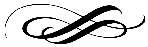 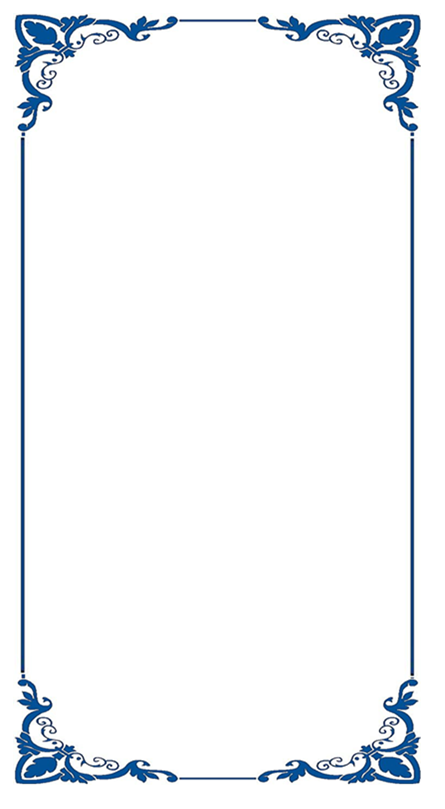 The Methodist Church in the Caribbean 
and the Americas (MCCA)Jamaica DistrictDISTRICT THEME:“Spreading Scriptural Holiness to Reform the Nation…Beginning with Me”Sub Theme “Caring for the Body, Mind and Soul as we serve the present age”METHODIST VOICES IN WORD AND SONGTELEVISION MINISTRY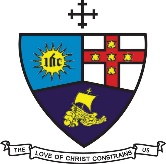 Fifth Lord’s Day of the Resurrection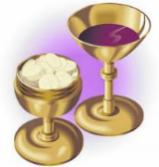 Sunday, May 2, 2021SERVICE OF WORD 
AND SACRAMENTPreacher: 	   & Celebrant:	Rev’d Stephen Mullings	(Supt. Minister, Spanish Town Circuit)Liturgist:  	Rev’d Bosworth Mullings			(Superintendent Minister, Coke Circuit)Organist:		Sis. Melrose Davies	Choristers:	Sis. Yvonne Brown
			Sis. Lucette Cargill		Sis. Valerie Hinds		Sis. Marie Miller		Sis. Yvonne Patterson		Bro. Nigel Haye		Bro. David Darlington	   District Bishop:       Rev’d Christine Gooden Benguche   District Secretary:  Rev’d Dr. Wayneford McFarlane  A warm welcome to all worshippers!